Dr. ABHILASH 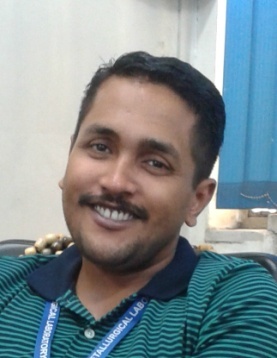  +91-6572345274(O), 2346077(R)      +91-657-2345213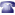 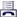    +91-9431962767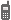  Scientist, Recycling & Waste Utilisation Group, 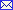 Metal Extraction & Forming Division, CSIR-National Metallurgical Laboratory,  – 831007, INDIAAssistant Professor, ACSIR-NML, Jamshedpur abhilash@nmlindia.org, abhibios@gmail.com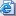 www.nmlindia.org/biometallurgy, www.abhibios.org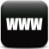 OBJECTIVEChallenging research scientist position specialized in microbial mineral biotechnology and hydrometallurgy in waste recycling with a high-growth engineering research organization engaged in interdisciplinary process and technological solutions in minerals, metals, materials and environment, with keen interest for expertise build-up and practice long-term research initiatives/collaborationsPROFESSIONAL OVERVIEWExperience in teaching under-graduate and post-graduate students in microbiology, cell biology, environmental microbiology, genetics and engaging practical labsExperience in sophisticated research techniques and technologies: biohydrometallurgy, microbial isolation and characterization, reactor design/operation, bioremediation and waste recycling, process testing and validation, REE extractionOrganized, take-charge professional with exceptional follow through abilities and detail orientation; able to plan and forth-seeing projects from concept to successful conclusionDemonstrated ability to efficiently prioritize a broad range of responsibilities in order to achieve maximum level of operating effectivenessExpertise in lab and field research, data collection/analysis and project management, ability to align with cross-functional scientific and research teamsEDUCATIONAL QUALIFICATIONSPROFESSIONAL EXPERIENCE (Chronologically)COMPETENCY AND RESEARCH INTERESTSRESEARCHBiohydrometallurgy: Bioleaching of uranium from low grade indian ores, copper from low grade Indian ores and converter slag, zinc from tailings/ complex/lean ores, metals from ocean deposits, metals from industrial wastes; Biosorption/Bioremediation of heavy metals from effluents, sludges, mine overburdens, acid mine drainage; Bio-beneficiation of chromite, iron ores and slimes, refractory bauxite ores, manganese ores, coal, etc.; Material Biosynthesis of inorganic nanomaterials from wastes; Microbial corossion evaluationRecycling and Waste Utilisation: REE extraction; Battery recycling; WEEE recycling; Allied Aspects of Waste to Wealth/EnergyR&D PROCESSES DEVELOPEDIsolation, characterization and purification of microbial isolates from various sources (22 Industrially important isolates; 13 deposited at NCCS)Developed the process for bioleaching of low grade silica-rich and apatite-rich ore of uranium, and tested industrial scale of realization (lab scale to 2ton column scale)Developed the know-how for bioleaching of low grade chalcopyrite ore (high recovery with consortia leaching)Developed the know-how for Biosorption/bioremediation of tannery effluents (for trivalent chromium source)Designed the air-lift bioreactor for large scale bioleaching of sea nodules (using extremophiles)Developed microbial based composite for metal remediation from aqueous wastes (product)Developed the know-how for bioleaching of zinc tailings and synthesis of Zn based nanomaterials (30-60nm ZnO powders of >99% purity)Developed know-how for microbial upgradation of iron ore slimes (from 43% Fe to 58% Fe)Developed process for bio-desulphurization of high sulfur coal (total sulfur reduction from 3.5% to <0.5%)Developed process for extraction of REEs from red mud (95% REOs) hydrometallurgicallyDeveloped Process for extraction of REES from blast furnace slag (93% REOs) hydrometallurgicallyPostulated a process for biochemical dephosphorisation of LD slag (reducing from 1.3 to <0.05% P)MANAGEMENTManaging Biohydrometallurgy Laboratory and Pilot Scale UnitManaged research projects and coordinated group research activities and projectsPromoting research collaboration with inland and overseas academia, industry and research centers through active participation and in organizing lectures, conferences, short courses and workshopsEXTRACURRICULAR SKILLSComputer Skills: Web authoring and designing, Operating systems, Business softwares, FACTSAGE, ORIGIN, HSC ChemistryBioinformatics tools: NCBI, BLAST, MEGA-6PROJECTS HANDLED, INVOLVED, ENVISAGEDTeam Member for “Biomineral Processing for extraction of metal values from ores/concentrates/wastes", Funded by CSIR, New Delhi (2002-2007)Team Member for “Treatment/bioremediation of electroplating and leather tanning effluents containing chromium", Funded by CSIR New Delhi (2002-2007)Project Leader for “Microbial leaching of Narwapahar uranium ore :In House Project” (2009-10)Co-Project Leader for “Bioleaching of Metals from Sea Nodules in Columns and Air Lift Reactors :In House Project” (2009-10)Activity Leader for “Bioleaching of zinc ores/tailings for synthesis of nanosized Zn-based materials” under Biomaterials Module of NanoStructured Advanced Materials, Funded by  CSIR, NewDelhi (2007-12)Team Member for “Providing safe drinking water in rural areas using Solar Disinfection technique”, Funded by DST (2007-09)Team Member for “Development of cost effective mine water reclamation technology for providing safe drinking water”, Funded by DST (2007-09)Team Member in “Characterisation of Samples”, Funded by OMML  (2009-10)Project Leader in “Characterisation  of Copper Slag Samples”, Funded by  BIRLA COPPER” (2010-11)Team  Member in “Evaluating Corrosion of Zn-Ni Coated Steel”, Funded by TATA STEEL”  (2010-12)Project Leader in “Biochemical beneficiation of iron ore slimes”,  Funded by TATA STEEL” (2011-12)Project Leader in “Biosynthesis of iron oxide based magnetic nanoparticles from industrial wastes”, Funded by DST-ILTP under Indo-Russian Collaboration  (2010-13) Activity Leader in “Biodesulfurisation of High Sulfur Indian Coals”, Funded by Ministry of Steel  (2011-14)Project Leader in “Processing of spent Lithium Ion battery”, Funded by Renault Nissan R&D, India (2012-13)Project Leader in “Chemical and bioremediation of chromite mine effluents”,  Funded by TATA STEEL (2014)Team Member in “Development of newer technologies for rare earth extraction from secondary resources”, Funded by CSIR, New  Delhi Project Leader in “Hydrometallurgical replenishment of red mud for extraction of rare earth elements”, Funded by NALCO Project Leader in “Scale-up trials in Biobeneficiation of Joda Iron ore slimes”, Funded by TATA STEEL Project Leader in “Biochemical dephosphorisation of LD slag”, Funded by TATA STEELProject Leader in “Extraction of REE”s from blast furnace slag”, Funded by TATA STEELCo-Project Leader in “Enhancement in process Efficiency in the Production of Ferro-chromium”, Funded by BALASORE ALLOYS LTD.INDUSTRIAL & RESEARCH COLLABORATIONSNational: UCIL; HCL; HZL; SIL; SESA STERLITE-VAL; Binani Zinc; Himadri Group, Kolkata; Nikshepa Biomining Corporation, Bangalore; OMC; Sai Coatings Private Limited, Hyderabad; TATA STEEL; NALCO; Renault Nissan R&D India Centre ; MSPL, Hospet; Birla Copper, DahejInternational: Arafura World Resources, Perth; CSIRO, Perth; CMRDI, Cairo; ISCEOR & ICCT of Siberian Branch of Russian Academy of Sciences, Krasnoyarsk, RussiaFELLOWSHIPS & PROFESSIONAL AFFILIATIONS/MEMBERSHIPSFellow  –  Society for Applied Life Member – Indian Institute of Mineral Engineers (IIME), Indian Institute of Metals (IIM); Association of Microbiologists of India (AMI); Indian Nuclear Society (INS); Biotech Research Society of India (BRSI); Indian Association of Nuclear Chemists and Allied Scientists (IANCAS); Materials Research Society of India (MRSI); Indian Science Congress Association (ISCA); Kerala Academy of Sciences (KAS); Administrative Staff College of India (ASCI); Society of Biological Chemists, India (SBC); National Academy of Biological Sciences, India (NABS); Chemical Research Society of India (CRSI); Member- Society for Applied   (SFAM); Society of Industrial Microbiology, U.S. (SIM); The Minerals, Metals & Materials Society (TMS), US; Asia-Pacific Chemical, Biological& Environmental Engineering Society (APCBEES); European Federation of Biotechnology (EFB-FEMS); American Society of Microbiology (ASM); Indian Society of Education and Environment (ISEE); International Association of Chemical Engineers; IUPAC Affiliate MemberAWARDS AND HONOURSMishra Award for best paper presented in Bioprocessing at IIME’s MPT-2006, ChennaiMishra Award for best paper presented in Bioprocessing at IIME’s MPT-2007, MumbaiSecond Prize, International Microbiology Photograph Competition, , Oct, 2009Adjudged among “Top-10” in all consecutive Fluka Microbiology Photograph Competition since 2010Mishra Award for best paper presented in Bioprocessing at IIME’s MPT-2011, Young Scientist Award in Engineering Sciences by ISCA at 100th Indian Science Congress, 2012, Kolkata1st Prize in Oral Paper Presentation in “Raw Materials Category” at IIM’s NMDATM2012,Jamshedpur1st Prize in Oral Paper Presentation in “Nonferrous Category” at IIM’s NMDATM2012,Jamshedpur2nd Prize in Oral Paper Presentation in “Raw Materials Category” at IIM’s NMDATM2012,Jamshedpur1st Prize in Poster Presentation in “Nonferrous Category” at IIM’s NMDATM 2013, Varanasi2nd Prize, International Microbiology Photograph Competition, Switzerland, Oct, 2013Young Scientist Award in Environmental Microbiology by Association of Microbiologist, India,  2013Young Scientist Award in Nuclear Fuel Processing (bioleaching of uranium) by Indian Nuclear Society, DAE, 2013Young Scientist Award in Mineral Biotechnology by Biotech Research  Society of India, 2014Young Metallurgist Award in Nonferrous Metallurgy by Ministry of Steel & Mines, Govt of India, 2014Mishra Award for best paper published in the area of Extractive Metallurgy by IIME for 2013-14Prof. H.J.Arnikar Best PhD. Thesis awarded by Indian Assoc. Nucl. Chem. Allied Scientists (DAE), 20151st Prize  in Poster Presentation at Nat. Sem. Recent Advances  in Biotechnology, April, 2015, Kolkata2nd Prize winner: Metallurgical Research & Technology 2015 Best Paper Award (January 2016) - Bioleaching of low grade granitic chalcopyrite ore by hyperthermophiles: Elucidation of kinetics-mechanismOutstanding Review Status given by Elsevier's Annals of Nuclear Energy (Nov 2015) Article cited on cover page of Indian Journal of Geomarine Sciences (2015)COMMITTEE INVOLVEMENTS (CONF./ACADEMIC)Program Committee Chair, Int. Conf. on Chem. Biol. Environmental , Dec, 2009Member, Research Group on Possibilities of Valuation of H2S in  (FP7-EU)Member Expert, TPC-Biomineral Processing, IEEE-World Cong.  Member, Application of Mat. Chem. (AMCE), World Academic Member, Program Committee, Int. Conf. Metall. Technol.  Mat. (ICMTM-2012),  Member, Technical Committee, Conf. Environ. Poll. Pub. Health (CEPPH 2012), Member, Editorial Board, 15th Int. Conf. on Nonferrous Metals, 2011,  Chairman, Editorial Board, 16th Int. Conf. Nonferrous Metals, 2012, Member, Editorial Board, 17th Int. Conf. on Nonferrous Metals, 2013, Chairman, Editorial Board, 18h Int. Conf. Nonferrous Metals, 2014,  Co-Chairman, Editorial Board, 19th Int. Conf. on Nonferrous Metals, 2015, , IndiaMember, Editorial Board, 20th Nat. Conf. on Nonferrous Metals, 2016, Jamshedpur, Adhoc Reviewer- IMPC-2010, ; IMPC-2012, ; IBS-2011, PhD Examiner-reviewer for Dept. of Microbiology-Biotechnology, ; BIT, MesraInt. Committee Member, SIPS-2015, ,  TurkeyMember, Emirates Association of Chemical, Biological & Environment EngineersScientific Board member, Institute of Research Engineers and DoctorsScientific Board member, International Institute of Chemical, Biological & Environmental Engineering (IICBEE)JOURNAL INVOLVEMENTSManaging Executive Editor, International Journal of Nonferrous Member, Editorial Board, International Journal of Environmental Protection, USMember, Editorial Board, Scientific Journal of Environmental Sciences, USMember, Advisory Board, World Research Journal of Environment and Waste Management, USMember, Editorial Board, CIBTECH Journal of Microbiology and BiotechnologyReviewer to International SCI and Non-SCI Journals (Elsevier, Springer,  ACS, RSC, Wiley, OMICS, etc)CONFERENCES/SYMPOSIA/SEMINAR/WORKSHOPS ORGANISEDMember, Organising Committee, Training Programme on Extraction of Non-Ferrous Metals and their Recycling (NFTP-2008)  at NML,  in Feb, 2008Member, Organising Committee, Training Programme for UCIL’s Management Trainees on Mineral Processing and Extractive Metallurgy (MPEM-2008)  at NML, Jamshedpur in July, 2008Member, Organizing Committee- INCOME 2008, NML, Jamshedpur, Dec 2008; MINETECH-2010, Bhubaneswar, May 2010; MPT-2010, NML, Jamshedpur, Dec 2010; CSIR’s SSBMT Indoor Sports Finals, NML, Jamshedpur, April 2011; LGO-2013, NML, Jamshedpur, Feb 2013; MMCA-2013, NML, Jamshedpur, Nov 2013LECTURES DELIVEREDLecture entitled “Uranium Hydrometallurgy” at “Training Programme on Mineral Processing and Nonferrous Extractive Metallurgy” for Mgmt. Trainees of M/s UCIL, Jaduguda; held at NML,  from 30th June to Keynote Lecture on “Bioremediation and Resource Utilisation” at “National Seminar on Environmental Bioremediation Technologies”, held at , , 5-6Nov. 2009Invited Lecture on “Microbial composites in effluent remediation” at “Third International Multicomponent Polymer Conference”, held at MGU, , 23-25 Mar. 2012National Science Day Lecture on “Role of Biotechnology for Shaping Future of Science” delivered at The Institution of Engineers, , .Invited Lecture on "Mineral Biotechnology - an inherent tool for mining industry" at Department of Microbiology and Biotechnology, , , Invited Keynote Lecture delivered on “Thermophilic bioleaching of chalcopyrite” at ICHM-2014, Invited Resource Lecture on “Role of Microbiology in Minerals-Metals-Materials and Environment Sector” at National Seminar on Dynamic Microbes at , , Invited Lecture  on “Applications of microbial biotechnology in metallurgical industries” at BRSI’s National Seminar  on Recent Advances in Biotechnology,  IICB, , 17th April 2015FOREIGN VISITSEGYPT: MINERALS TO MATERIALS CONFERENCE - 2008, organized by Central Metallurgical Research and Development Institute (CMRDI), ,15th.: ALTA-2010, organized by ALTA Metallurgical Services, , .: Bilaterial Exchange visit Programme under Indo-Russian Collaboration and Oral Paper Presentation at IIIrd International Congress on Nonferrous Metals 2011(31.08.2011-14.09.2011) in .: 3rd International Conference on Asian Nuclear Prospects (ANUP-2012), organized by  (), INS, IAEA, CAN and KAERI, 16-.: XXVIth International Symposium on Environmental Biogeochemistry (ISEB-2013), , .: 6th International Conference on Hydrometallurgy (ICHM-2014), , .TRAINING UNDERTAKEN School on Mineral Biotechnology, at IISC,  in December 2009Short Course on Heap Leaching at ALTA 2010, Perth, May 2010.Change Leaders Workshop, at NML,  in August 2010Training Program on Technology Valorization and Management, at ASCI,  in Feb 2011.Career Development Workshop by M/s Groman Consulting , at NML,  in Dec 2011.STUDENTS GUIDANCE/TRAINING IMPARTEDClasses for ACSIR students, New Recruit Scientists and National/International Interns Summer Training: 16 (B.Tech/B.Sc./M.Sc.)      Dissertation:17 (M.Sc.); 03(M.Tech)PUBLICATIONS (Journals, Conf, Presentations, Books Authored/Edited, Chapters in Books)JournalsPublishedAbhilash, S.Singh, K.D.Mehta, V.Kumar, B.D.Pandey, V.M.Pandey, Dissolution of uranium from silicate-apatite ore by Acidithiobacillus ferrooxidans, Hydrometallurgy, 2009, 95(1-2), 70-75 Abhilash, K.D.Mehta, V. Kumar, B.D. Pandey, P.K. Tamrakar, Column Bioleaching of a Low-Grade Silicate Ore of Uranium, Mineral Processing and Extractive Metallurgy Review, 2010, 31(4), 224 – 235Abhilash, B.D.Pandey, Role of ferric ions in bioleaching of uranium from a low tenor Indian ore, Canadian Metallurgical Quarterly, 2011, 50(2), 102-112.Abhilash, K.Revati, B.D.Pandey, Microbial synthesis of iron based nanomaterials- A Review, Bulletin of Material Science, 2011, 34(2), 1–8.Abhilash, K.D.Mehta, V.Kumar, B.D.Pandey, P.K.Tamrakar, Bioleaching - an alternate uranium ore processing technology for India, Energy Procedia, 2011, 7, 158-162.Abhilash, R.Venkat Raman, K.D.Mehta, B.D.Pandey, Isolation and biochemical characterization of native marine isolates from Indian ocean nodules, Indian Journal of Geo-Marine Sciences, 2011, 40(5), 648-652.Abhilash, B. Dhal, K.D. Mehta, V. Kumar and B.D. Pandey, Bio-processing for metal extraction, recycling and effluent treatment- an overview, The Banaras Metallurgist, 2011, 16, 109-115Abhilash, K.D.Mehta, V. Kumar and B.D.Pandey, Efficacy of bacterial adaptation on copper biodissolution from a low grade chalcopyrite ore by A. ferrooxidans, Int. Journal of Nonferrous Metallurgy, 2012, 1, 1-7.Abhilash, Divya G Nair, Kirtal Hansdah, B. Dhal, K. D. Mehta, B. D. Pandey, Bioremoval of chromium (III) from model tanning effluent by novel microbial isolate, Int. Journal of Metallurgical Engg., 2012, 1(2), 12-16.Abhilash, B.D.Pandey, Synthesis of zinc-based nanomaterials: a biological perspective, IET-Nanobiotechnology, 2012, 6(4), 144-148.Abhilash, B.D.Pandey, L.Ray, Bioleaching of apatite rich low grade Indian uranium ore, Canadian Metallurgical Quarterly, 2012, 51(4), 390-413.Abhilash, S.C.Pal, K.D.Mehta, B.D.Pandey, T.R.Mankhand, Bioprocessing of a low-grade chalcopyrite ore by the isolate of Acidithiobacillus ferrooxidans, Int. Journal of Metallurgical Engg., 2012, 1(5), 72-77Abhilash, B.D. Pandey, Microbially assisted leaching of uranium – A Review, Mineral Processing and Extractive Metallurgy Review, 2013, 34(2), 81-113.Abhilash, B.D.Pandey, Microbial processing of apatite rich low grade Indian uranium ore in bioreactor, Bioresource Technology, 2013, 128, 619–623.Abhilash, B.D.Pandey, Bioreactor leaching of uranium from a low grade Indian silicate ore, Biochemical Engineering Journal, 2013, 71, 111-117.Abhilash, K.D.Mehta, B.D.Pandey, Bacterial leaching kinetics for copper dissolution from a low grade Indian Chalcopyrite ore, REM: Revista Escola de Minas, 2013, 66(2), 245-250. B.Dhal, Abhilash, B.D.Pandey, Process optimization for bio-beneficiation of a chromite concentrate by a Cr(VI) reducing native microbe (Bacillus sp.), International Journal of Mineral Processing, 2013, 123, 129-136.Abhilash, B.D.Pandey, A.K.Singh, Comparative performance of uranium bioleaching from low grade Indian apatite rock in column and bioreactor, Energy Procedia, 2013, 39, 20-32.Abhilash, Shivendra Sinha, Manish Kumar Sinha,, B.D.Pandey, Extraction of lanthanum and cerium from Indian red mud, Int. J. Min. Proc.,2014, 127, 70-73. Bhargav C. Patel, Manish Kumar Sinha, Devayani R. Tipre, Abhilash, Shailesh R. Dave, A novel biphasic leaching approach for the recovery of Cu and Zn from polymetallic bulk concentrate, Bioresource Technology, 2014, 157, 310-315.N.Srivastava, B.Dhal, Abhilash, B.D.Pandey, Bioreduction of hexavalent chromium by Bacillus cereus isolated from chromite mine overburden soil, Advanced Materials Research, 2014, 828, 81-92.B.Dhal, Abhilash, and B.D.Pandey, Microbial removal of trivalent chromium from model tanning bath, Advanced Materials Research, 2014, 828, 33-44. A.Ghosh, Abhilash, B.D.Pandey, Native microbes in desulphurization of Meghalaya Coal, Indian Journal of Geo Marine Sciences, 2015, Vol. 44(3), 297-302.Abhilash, A.Ghosh, B.D.Pandey, Bioleaching of low grade granitic chalcopyrite ore by hyperthermophiles: Elucidation of kinetics-mechanism, Metallurgical Research and Technology,  Vol. 112,  506 (2015); DOI: 10.1051/metal/2015031  Abhilash, A.Ghosh, B.D.Pandey, S.Sarkar, Microbial variants from iron ore slimes: mineral specificity and pH tolerance, Indian Journal of Microbiology, (Oct–Dec 2015) 55(4):430–439.Yu L Gurevich, M I Teremova, G N Bondarenko, S L Kislan, Abhilash, Bio-chemical leaching of kaolinite-hematite-boehmite type bauxite ore, Indian Journal of Chemical Technology, 2015, 22(5), 248-252.S.Sinha, Abhilash, P.Meshram, B.D.Pandey, Metallurgical processes for the recovery and recycling of lanthanum from various resources-a review, Hydrometallurgy, 2016, 160, 47-59. Pratima Meshram, Abhilash, Jyotsna Kumari, B.D.Pandey, Extraction of Vanadium and Synthesis of Vanadium Pentaoxide from Bayer’s Sludge, Russian Journal of Non-Ferrous Metals, 2016, Vol. 57, No. 4, pp. 338–346 Pratima Meshram, Abhilash, B.D.Pandey, T.R.Mankhand, H.Deveci, Acid baking of spent lithium ion batteries for selective recovery of major metals: A Two-Step Process, Journal of Industrial and Engineering Chemistry, 2016, 43, 117–126M.I. Teremova, E.A. Petrakovskaya, A.S. Romanchenko, F.V. Tuzikov,  Yu.L.Gurevich, O.V. Tsibina, E.K. Yakubailik, Abhilash, Ferritisation of industrial waste water and microbial synthesis of iron-based magnetic nanomaterials from sediments, Environmental Progress and Sustainable Energy (AiChE), 2016, 35(5), 1407-1414.Pratima Meshram, Abhilash, B.D.Pandey, T.R.Mankhand, H.Deveci, Comparision of different reductants in leaching of spent lithium ion batteries, Journal of Metals, 2016, 68(10), 2613-2623.AcceptedAta Akcil, Nazym Akhmadiyeva, Rinat Abdulvaliyev, Abhilash, Pratima Meshram, Overview on Extraction and Separation of Rare Earth Elements  from Red Mud: Focus on Scandium, Mineral Processing and Extractive Metallurgy Review (DOI: 10.1080/08827508.2017.1288116)Pratima Meshram, Lalit Bhagat, Uday Prakash, B.D.Pandey, Abhilash, Organic acid leaching of base metals from copper granulated slag and evaluation of mechanism, Canadian Metallurgical Quarterly (DOI: 10.1080/00084433.2017.1293900)Conferences (National & International) National Abhilash, S.Singh, K.D.Mehta, Vinay Kumar, B.D.Pandey and V.M.Pandey, Microbially catalysed process for uranium dissolution from its ore, In. Proc. MPT-2006, Chennai,Vol.2, pp.717-724Abhilash, P.Ravi, Mehta K.D., Kumar V., Pandey B.D. and Tamrakar.P.K., Column Bioleaching for Uranium Dissolution from a Low Grade Indian Silicate Ore, In. Proc. National Seminar on Mineral Biotechnology-2007, , pp.83-91.Pal,S.C., Mehta,K.D., Abhilash, Kumar,V., Pandey,B.D. and Mankhand.T.R., Copper Biodissolution from a low grade Chalcopyrite ore by unadapted/adapted Acidithiobacillus ferrooxidans, In. Proc. National Seminar on Mineral Biotechnology-2007, Bhubaneswar,pp.110-121.Abhilash, Mehta, K.D., Kumar,V. and Pandey, B.D., Biosorption of trivalent chromium from a model tanning solution by adapted Aspergillus , In.Proc. National Seminar on Mineral Biotechnology-2007, , pp.190-201.Abhilash, Mehta K.D., Kumar V., Pandey B.D. and Tamrakar.P.K,  Amenability of low-grade uranium towards Column Bioleaching by Acidithiobacillus ferrooxidans, In.Proc. MPT-2007,Mumbai,pp.345-349Pal.S.C,Abhilash, Mehta,K.D., Kumar,V., Pandey,B.D.and Markhand,T.R., Copper biodissolution from a low grade Chalcopyrite ore using adapted Acidithiobacillus ferrooxidans, In.Proc. MPT-2007,Mumbai, pp.524-527.Mehta, K.D., Abhilash, Verma,V.K., Kumar V. and   Pandey, B.D.,  NML’s Efforts in bio-processing of low grade ores of Copper and Uranium- an experimental overview, In. Proc. Non-Ferrous Meet-2007, Raipur, Tech-B-1/1-1/12.S.Anand Ram, Abhilash, K.D. Mehta, B.D. Pandey and T.R. Mankhand, Microbial Dissolution of a low grade Indian chalcopyrite ore using mixed culture of mesophiles, Proc. Int. Sem. Min Proc. Tech (MPT-2008), April 22-24 2008, Trivandrum, Ed. P.N.Mohandas, pp.346-350.K.D. Mehta, Abhilash, S.Anand Ram, B.D.Pandey and T.R.Mankhand, Improving chalcopyrite biodissolution from low grade Indian copper ore by microbial consortia, Proc. XIIth Int. Conf. Non-Ferrous Minerals and Metals (NFMM-2008), July 4-5 2008, Nagpur, Eds., M.K.B.Nair, C.R.Mishra and C.Ramaswamy, pp. Tech-6-1/1-1/9.B.Dhal, Abhilash, K.D. Mehta, and B.D.Pandey, Biological remediation of trivalent chromium from effluents, In. Proc. XIIIth Int. Conf. Non-Ferrous Minerals and Metals (ICNFMM-2009), Eds., C.R.Mishra and S.Majumdar, July 10-11, 2009, Bhubaneswar, pp.Tech-4/1-4/9.Nivedita Singh, Abhilash, K.D.Mehta and B.D.Pandey, Kaolinite based microbial composite in Cr(III) sorption from waste waters, In. Proc. Nat. Sem. on Environmental Management in Metallurgical Industries, Varanasi, 15-16th March 2010,Eds. R.C.Gupta, pp.61-68.Abhilash, B.Dhal, K.D.Mehta, V.Kumar, B.D.Pandey, Bio-Processing For Metal Extraction, Recycling And Effluent Treatment- An Overview, In. Proc. International Conference on Non-ferrous Metals 2010,  Varanasi, India, Eds: T. R. Mankhand, N. K. Mukhopadhyay, C. R. Mishra, Tech-6/1 - Tech6/8.Abhilash, K.D.Mehta, V.Kumar, B.D.Pandey and P.K.Tamrakar, Bioleaching - An Alternate Uranium Ore Processing Technology For India¸ In. Proceedings of ANUP 2010 – 2nd International Conference on ASIAN NUCLEAR PROSPECTS 2010 Chennai, India – 11-13 October 2010 Eds. K.G.Kutty, P.V.Rao, Baldev Raj, pp.232-235.Abhilash, B.D.Pandey, L.Ray, Kinetics and mechanism of uranium bioleaching from a low grade indian ore, In. Proc. Int.Sem. Min.Proc.Tech. (MPT-2010), Eds.R.Singh, A.Das, P.K.Banerjee, K.K.Bhattacharya, N.G.Goswami, December 2010, pp.969-975.Abhilash, B.D.Pandey, A.K.Singh, Bioreactor leaching of Turamdih uranium ore, In. Proc. 16th Int. Conf. Nonferrous Metals-2012, New Delhi, India, (Eds.) Abhilash, T.R.Mankhand and P.Lange. pp. Tech-4/1 to Tech4/7Abhilash, Neha Kumari, B.D.Pandey, Isolation of native extremophiles from Indian bauxite ore, red mud for applications in mineral beneficiation, Proceedings of 26th Int. Min. Proc. Congress, September, 2012, Eds. S.P.Mehrotra and S. Subramanian, Vol.1, pp.39-47.A. Ghosh, Sujata, Abhilash, B.D.Pandey, Microbial upgradation of Meghalaya coal by Pseudomonas aeruginosa and Rhodococcus rhodochorus, IN. Proc. MPT-2013, , Eds. P.S.R.Reddy, B.Das, S.K.Biswal, D.B.Ramesh, A.K.Sahu, B.K.Mishra, pp.287-293.Pratima Meshram, Jyotsna Kumari, Abhilash, B.D. Pandey, “Extraction of V2O5 from Bayers’s Sludge-An Overview”, In: International Bauxite, Alumina and Aluminium Symposium (IBAAS-2014), 27-29 November, 2014, Visakhapatnam, Vol.3, pp.170-183.Pratima Meshram, Jyotsna Kumari, Abhilash, B.D. Pandey, “Extraction of vanadium pentaoxide from vanadium sludge”, In: Proceeding of 19th International Conference on Non-ferrous Minerals & Metals-2015 (ICNFM 2015), 10-11 July, 2015, Bhubaneswar, India, pp.144-149.International Abhilash, S.Singh, K.D.Mehta, Vinay Kumar, B.D.Pandey and V.M.Pandey, Bio-leaching of uranium from a low grade ore by Acidithiobacillus ferrooxidans”, In. Proc. IMPC-2006, , , pp.1487-1493.Abhilash, Mehta K.D., Kumar V. and Pandey B.D., Bio-hydrometallurgical approach in processing of low grade Indian uranium ore in Column Reactor, In Proc. Biohydromet 2007, Falmouth, UK, pp.511-522.S.Anand Ram, Abhilash, K.D. Mehta, B.D. Pandey and T.R. Mankhand, Bioleaching of a low grade Indian chalcopyrite ore by microbial consortium, Proc. VIII Int. Conf. Clean Technologies for the World Mining Industry – CTWMI 2008, April 13-18, 2008, Chile, Eds. Armando Valenzuela and Mario Sánchez, pp. 363-375.Abhilash, K.D.Mehta , B.D.Pandey, Effectiveness of bioleaching of low grade Indian chalcopyrite ore using pure and mixed culture of mesophiles, In Proc. Minerals to Materials Conference - M2M 08, 15-18 December 2008, Cairo, Egypt, Eds. M.I. Nasr and N.A.Abdel-Khalek, pp.135-140.K.D. Mehta, S.A. Ram, Abhilash, B.D.Pandey and T.R. Mankhand, Bacterial solubilisation of copper from a low grade sulphide mineral, In. Proc. BIOHYDROMET’09, 6-7th April 2009, Cape Town, South Africa.Abhilash, M.Prakash, K.D.Mehta, B.D.Pandey, Microbial Composite in trivalent chromium remediation form effluents, In Proc. IIIrd Int. Congress on Non-ferrous Metals-2011, September, 2011, Eds. G.L.Pashkov, P.V.Polykhov, pp. 244-248.M.I. Teremova, E.A. Petrakovskaya, A.S. Romanchenko, F.V. Tuzikov, Yu. L. Gurevich, O.V. Tsibina, E.K. Yakubailik, Abhilash, Iron-based ultrafine particles made in model solutions and industrial waste waters, In Proc. IIIrd Int. Congress on Non-ferrous Metals-2011, September 2011, Eds. G.L.Pashkov, P.V.Polykhov, pp. 212-216.Abhilash, B.D.Pandey, L.Ray (2011), Column bioleaching of apatite rich low grade Indian uranium ore, In. Proc. 19thInternational Biohydrometallurgy Symposium (IBS-2011), Changsha, China, Eds. G.Qiu, T.Jiang, W.Qin, X. Liu, Y. Yang and H.Wang, Vol.1, pp. 680-683.Abhilash, Nivedita Singh, B.D.Pandey (2011), Clay based microbial biocomposites for chromium (III) sorption, In. Proc. 19th International Biohydrometallurgy Symposium (IBS-2011), Changsha, China, Eds. G.Qiu, T.Jiang, W.Qin, X. Liu, Y. Yang and H.Wang, Vol.1, pp. 899-903.Paper Presentations (National & International)National Solubilisation of uranium from low-grade ore of Turamdih Mines in presence of bacteria, IIM’s NMD-ATM 2005, Chennai.Bioreactor and Column Bioleaching of Uranium from a Low Index Silicate Ore, IIM’s NMD-ATM 2006,Jamshedpur.Microbially catalysed process for uranium dissolution from its ore, MPT-2006, .Column Bioleaching for Uranium Dissolution from a Low Grade Indian Silicate , National Seminar on Mineral Biotechnology-2007, .Copper Biodissolution from a low grade Chalcopyrite ore by unadapted/adapted Acidithiobacillus ferrooxidans, National Seminar on Mineral Biotechnology-2007, .Biosorption of trivalent chromium from a model tanning solution by adapted Aspergillus , National Seminar on Mineral Biotechnology-2007, .Amenability of low-grade uranium towards Column Bioleaching by Acidithiobacillus ferrooxidans, MPT-2007, .Copper biodissolution from a low grade Chalcopyrite ore using adapted Acidithiobacillus ferrooxidans, MPT-2007, .NML’s Efforts in bio-processing of low grade ores of Copper and Uranium- an experimental overview, XIth Non-Ferrous Minerals and Metals-2007, .Significance of ferric ions in bioleaching of Indian uranium ore, IIM’s NMD-ATM 2007, Mumbai. Microbial Dissolution of a low grade Indian chalcopyrite ore using mixed culture of mesophiles, In. Int. Sem. Min Proc. Tech (MPT-2008), .Improving chalcopyrite biodissolution from low grade Indian copper ore by microbial consortia, XIIth Int. Conf. Non-Ferrous Minerals and Metals (NFMM-2008), .Extraction of copper from a low grade granitic chalcopyrite ore by bacterial oxidation, All India Seminar on “Emerging trends of Chemical Engineering in Process Industries (ETCE-2008), Aspergillus niger-fungus to remediate chromium pollution from effluents, IIM’s NMD-ATM 2008, NewDelhi.Biotechnology for Indian Uranium Industry, Bangalore-Bio 2009, .Biological remediation of trivalent chromium from effluents, XIIIth Int. Conf. Non-Ferrous Minerals and Metals (ICNFMM-2009), . Microbial composite for  Cr(III) remediation from effluents, MPT-2009, Bio-removal of chromium (III) from model tanning effluent by novel microbial isolate, MPT-2009, Biomineral extraction of uranium from apatite rock of Narwapahar mines, IIM’s NMD-ATM 2009, Kolkata.Kaolinite based microbial composite in Cr(III) sorption from waste waters, Nat. Sem. on Environmental Management in Metallurgical Industries (EMMI-2010), ITBHU, . Bio-Processing For Metal Extraction, Recycling And Effluent Treatment- An Overview, XIVth International Conference on Non-ferrous Metals 2010,  Bioleaching - An Alternate Uranium Ore Processing Technology For India¸ 2nd International Conference on ASIAN NUCLEAR PROSPECTS (ANUP- 2010), Chennai, IndiaKinetics and mechanism of uranium bioleaching from a low grade Indian ore, MPT-2010,Biomineral processing of zinc tailings for synthesis of value added nanomaterials, MPT-2011, Bioreactor leaching of low grade silicate rich uranium ores, 16th Int. Conf. on Nonferrous Metals, New Delhi, IndiaIsolation of native extremophiles from Indian bauxite ore, red mud for applications in mineral beneficiation, XXVIth  Int. Min. Proc. Congress, New Delhi, IndiaICSA award presentation at 100th Indian Science Congress, Microbial synthesis of nanomaterials from industrial wastes, 1st International and 3rd National Conference on Biotechnology, Bioinformatics and Bioengineering, Hydrometallurgical extraction of REE’s from red mud, NMD-ATM 2013,  (Poster)Physico-chemical characterization and bio-remediation of Cr(VI) from chromite mine overburden soil of  Sukinda, , NMD-ATM 2013,  (Oral) AMI Young Scientist Award Presentation at AMI-2013,  BRSI Award Lecture at ICETB 2014, NMD Award Lecture at IIM’s NMD-ATM 2014, Bioleaching of low grade granitic chalcopyrite ore by hyperthermophiles, Int. Sem. on Mineral Processing Technology , Vishakapatnam, 11-14 Mar’2014Remediation of hexavalent chromium from mine effluents of Sukinda Region, Orissa, Int. Sem. on Mineral Processing Technology , Vishakapatnam, 11-14 Mar’2014Bioleaching of shredded printed circuit board for extraction of valuable metals: a comparison of bacteria and fungus, Int. Sem. on Mineral Processing Technology , Vishakapatnam, 11-14 Mar’2014Dissoluton of copper, nickel and cobalt from copper slag by organic acids, Int. Sem. on Mineral Processing Technology , Vishakapatnam, 11-14 Mar’2014Prof. H.J.Arnikar best PhD Thesis award Lecture at BARC,  (Feb, 2015) Extraction of REEs from BF slag by organic acids, MPT 2016, Pune, IndiaHydrometallurgical extraction of REEs from metallurgical wastes, MPT 2017, Chennai, IndiaInternational Biological removal of trivalent chromium from a model tanning solution by adapted Aspergillus , P81 at SIM Annual Meeting, 2007Biodissolution of copper from low grade Chalcopyrite ore using adapted Acidithiobacillus ferrooxidans, P85 at SIM Annual Meeting, 2007.Effectiveness of bioleaching of low grade Indian chalcopyrite ore using pure and mixed culture of mesophiles, Minerals to Materials Conference - M2M 08, .Bacterial solubilisation of copper from a low grade sulphide mineral, BIOHYDROMET’09, .Bacterial leaching kinetics for copper dissolution from a low-grade Indian chalcopyrite ore, ALTA-2010, .Biomineral processing of an apatite rich low- grade Indian uranium ore, ALTA-2010, .Solvent extraction of copper and zinc from a pickling solution using Versatic 10 Acid, Cyanex 272 and LIX 984N, IIIrd Int. Congress on Non-ferrous Metals-2011, Microbial Composite in trivalent chromium remediation form effluents, IIIrd Int. Congress on Non-ferrous Metals-2011,  Comparative bioleaching of apatite rich uranium ores in column and bioreactors, 3rd Int. Conf. on Asian Nuclear Prospects, , . Microbes for upgradation of iron ore slimes, ISEB 2013,  Thermophilic bioleaching of chalcopyrite, ICHM 2014, Books Authored/ Edited/ Chapters In BooksEditor for “Extraction of non-ferrous metals and their recycling”, NML-CSIR Editor for “Lecture compendium on mineral processing and non-ferrous extractive metallurgy”, NML-CSIRAuthor for “Chromium(III) biosorption by fungus”, Lambert Academic Publishing House, GmBH (ISBN 978-3-8443-8975-3)Editor for book entitled “Harnessing of nonferrous minerals, metals and wastes”, (Co-edited by B.D.Pandey, T.R.Mankhand), Trans Tech Publishers,  Editor  for book titled “Microbiology for Minerals, Metals, Materials and Environment” (Co-edited by B.D.Pandey, K.A.Natarajan), CRC Press (ISBN: 9781482257298)B.Dhal, Abhilash, K.D.Mehta, B.D.Pandey, Microbial bioremediation of chromium: a promising approach of environmental microbiology, In. Microbial Biotechnology, B.B.Mishra and H.N.Thatoi (Eds.), APH Pub. Corp., , 2010 (ISBN 978-81-313-0849-3), pp.130-168Abhilash, B.D.Pandey, Environmental Processing of Zinc Wastes and Generation of Nanosized Value-Added Products, In. Bio-nanoparticles: biosynthesis and sustainable biotechnological implications, Ed. O.V.Singh, Wiley-Blackwell Publishers, , 2015, pp.225-253.Abhilash, B.D. Pandey, Microbial extraction of uranium from ores. In: Microbiology for Minerals, Metals, Materials and the Environment. Taylor and Francis- CRC Press, Philadelphia, US, pp. 59-98 (2015)Anirban Ghosh, Sujata, Abhilash, B.D. Pandey, Microbial biodesulphurisation of coal. In: Microbiology for Minerals, Metals, Materials and the Environment. Taylor and Francis- CRC press, Philadelphia, US, pp. 153-184 (2015)PATENTS (FILED/SUBMITTED)GrantedA process of depositing Zn-Ni-Cu coating on metal products to act as an antibacterial coating and a coating composition having high corrosion resistance in foul fuel media (Jointly with TATA STEEL; 1401/KOL/2012)A method for recovery of copper from spent lithium ion batteries (0275NF2015/IN) An improved microbial process for dephosphorisation of LD slag (Jointly with TATA STEEL) [201631007295 dt. 02.03.16]A novel pre-treatment-cum-leaching process for selective extraction and separation of La, Ce and Sc from red mud as oxides (Jointly with NALCO)  [201631044861 dt 29.12.16] A process for selective extraction of lanthanum, cerium and neodymium from blast furnace slag as oxalates/oxides (Jointly with TATA STEEL) [201631007470 dt. 03.03.16]SubmittedA process for microbial desulphurization of high sulfur coalsA microbial process for bioleaching of zinc tailings and biosynthesis of zinc oxide nanopowdersProcess for microbial upgradation of iron ore slimes (Jointly with TATA STEEL)A hydrometallurgical process for extraction of metal values from spent lithium ion EV batteries (Jointly with Renault Nissan Tech Business Centre, India)A biochemical method for selective extraction of metal values from spent lithium ion EV batteries (Jointly with Renault Nissan Tech Business Centre, India)REFEREESDr.B.D.Pandey, Former Chief Scientist and Head, Metal Extraction & Forming Division, CSIR-NML, Jamshedpur, INDIA; Email: bd_pandey@yahoo.co.uk, bdpnml@gmail.com Prof. K.A.Natarajan, NASI Fellow  and Hon. Professor, Dept. of Materials Engg., IISC, Bangalore, INDIA; Email: kan@materials.iisc.ernet.in Professor Ata Akcil, Group Leader, Mineral - Metal Recovery and Recycling (MMR&R) Research Group, S.D. University, TURKEY; Email: ataakcil@sdu.edu.tr Prof. Anna Kaksonen,  CSIRO Land and Water,  Floreat, Western Australia, AUSTRALIA;  Email: anna.kaksonen@csiro.au  PERSONAL DETAILSDate of Birth: Place of Birth: Jaduguda, Jharkhand (Formerly )Mother’s Name: Smt. Sudha PillaiFather’s Name: Shri. M.R.Shivan PillaiPermanent Address: “Aswathy”, P.O. Muttom, Via Haripad, Dist: Alleppey, Kerala-690511Current Residence  Address: A-4-44, NML Flats, P.O.Agrico, , Jharkhand-831007Ph.D. (Biochem. Engg)- Biohydrometallurgy of Uranium ores,  (2012)M.Sc. Biotechnology (Mineral Biotechnology),  University, INDIA (2003)B.Sc. Microbiology (with Chemistry), , INDIA (2001)Currently Employed as Scientist, CSIR-National Metallurgical Laboratory,  (since 2010)Serving as Assistant Professor, ACSIR-NML, Jamshedpur (since 2013)Inducted as Corporate Faculty at MRD Life Sciences, (since 2010)Worked as Junior Scientist, CSIR-National Metallurgical Laboratory,  (since 2007)Served as Project Assistant, CSIR-National Metallurgical Laboratory, Jamshedpur (2005-2007)Worked as Lecturer, ,  University (2004-2005)